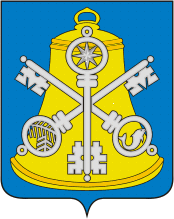 Собрание Корсаковского городского округаП О С Т А Н О В Л Е Н И ЕОт    12.04.2019_         __   № ___  30__ ________        В соответствии с Федеральным законом от 25.12.2008 № 273-ФЗ «О противодействии коррупции», Федеральным законом от 02.03.2007 № 25-ФЗ «О муниципальной службе в Российской Федерации», Федеральным законом от 03.12.2012 № 230-ФЗ «О контроле за соответствием расходов лиц, замещающих государственные должности, и иных лиц их доходам», Федеральным законом от 07.05.2013 № 79-ФЗ «О запрете отдельным категориям лиц открывать и иметь счета (вклады), хранить наличные денежные средства и ценности в иностранных банках, расположенных за пределами территории Российской Федерации, владеть и (или) пользоваться иностранными финансовыми инструментами» Федеральным законом от 06.10.2003 N 131-ФЗ «Об общих принципах организации местного самоуправления в Российской Федерации», Указом Президента Российской Федерации от 18.05.2009 № 559 «О предоставлении гражданами, претендующими на замещение должностей федеральной государственной службы, и федеральными государственными служащими сведений о доходах, об имуществе и обязательствах имущественного характера»,   ПОСТАНОВЛЯЮ:         1. Утвердить Положение о предоставлении гражданами, претендующими    на   замещение должностей       муниципальной       службы     и муниципальными служащими отдела обеспечения деятельности Собрания Корсаковского городского округа сведений о доходах, расходах и  обязательствах имущественного характера, а также предоставления сведений в отношении супруга (и) и  несовершеннолетних детей (прилагается).       2. Признать утратившим силу постановления председателя Собрания Корсаковского городского округа от 19.02.2019 № 15 «Об утверждении Порядка предоставления гражданами, претендующими    на замещение должностей       муниципальной       службы       и муниципальными служащими  отдела обеспечения деятельности Собрания Корсаковского городского округа сведений о доходах, расходах       и обязательствах имущественного характера, а также предоставления сведений в отношении супруга (и) и  несовершеннолетних детей» (далее – Постановление), за исключением пункта 2 Постановления.3. Контроль за исполнением настоящего постановления возложить на начальника отдела по обеспечению деятельности Собрания Корсаковского городского округа.4. Разместить настоящее постановление на сайте Собрания Корсаковского городского округа в сети «Интернет».Председатель СобранияКорсаковского городского округа                                                                              Л.Д. ХмызУтвержденопостановлением председателя Собрания Корсаковского городского округа                                                                                                    от   12.04.2019   № ___30_  __ ПОЛОЖЕНИЕо предоставлении гражданами, претендующими на замещение должностеймуниципальной службы   и муниципальными служащими отдела обеспечения деятельности Собрания сведений о доходах, расходах и обязательствах имущественного характера, а также предоставления сведений в отношении супруга (и) и несовершеннолетних детей         1. Настоящим Положением определяется порядок представления гражданами, претендующими на замещение должностей муниципальной службы   и муниципальными служащими отдела обеспечения деятельности Собрания   сведений о доходах, расходах и об имуществе обязательствах имущественного характера.   2. Обязанность представлять сведения о доходах, расходах и обязательствах имущественного характера возлагается на гражданина, претендующего на замещение должностей муниципальной службы   и муниципальных служащих отдела обеспечения деятельности Собрания,  включенных в Перечень должностей муниципальной службы, при назначении на которые граждане и при замещении которых муниципальные служащие Собрания Корсаковского городского округа обязаны представлять сведения о своих доходах, расходах, имуществе и обязательствах имущественного характера своих супруги (супруга) и несовершеннолетних детей, в отношении себя, а также в отношении супруги (супруга) и несовершеннолетних детей,  об имуществе, принадлежащем им на праве собственности, и об их обязательствах имущественного характера.         3. Сведения о доходах, расходах, об имуществе и обязательствах имущественного характера представляются по форме справки, утвержденной Указом Президента Российской Федерации от 23.06.2014 № 460 «Об утверждении формы справки о доходах, расходах, об имуществе и обязательствах имущественного характера и внесении изменений в некоторые акты Президента Российской Федерации:а) гражданами - при назначении на должности муниципальной службы, предусмотренные перечнем должностей, при назначении на которые граждане и при замещении которых муниципальные служащие обязаны предоставлять сведения о доходах, об имуществе и обязательствах имущественного характера (далее - перечень должностей);б) муниципальными служащими отдела обеспечения деятельности Собрания Корсаковского городского округа  - ежегодно, не позднее 30 апреля года, следующего за отчетным.        4. Гражданин при назначении на должность муниципальной службы   представляет:а) сведения о своих доходах, полученных от всех источников (включая доходы по прежнему месту работы или месту замещения выборной должности, пенсии, пособия, иные выплаты) за календарный год, предшествующий году подачи документов для замещения должности муниципальной службы, а также сведения об имуществе, принадлежащем ему на праве собственности, и о своих обязательствах имущественного характера по состоянию на первое число месяца, предшествующего месяцу подачи документов для замещения должности муниципальной службы (отчетную дату);б) сведения о доходах супруги (супруга) и несовершеннолетних детей, полученных от всех источников (включая заработную плату, пенсии, пособия, иные выплаты) за календарный год, предшествующий году подачи гражданином документов для замещения должности муниципальной службы, а также сведения об имуществе, принадлежащем им на праве собственности, и об их обязательствах имущественного характера по состоянию на первое число месяца, предшествующего месяцу подачи гражданином документов для замещения должности муниципальной службы (на отчетную дату).5. Муниципальный служащий отдела обеспечения деятельности Собрания и депутаты Собрания Корсаковского городского округа, представляют ежегодно:а) сведения о своих доходах, полученных за отчетный период (с 1 января по 31 декабря) от всех источников (включая денежное содержание, пенсии, пособия, иные выплаты), а также сведения об имуществе, принадлежащем ему на праве собственности, о расходах и об своих обязательствах имущественного характера по состоянию на конец отчетного периода;б) сведения о доходах супруги (супруга) и несовершеннолетних детей, полученных за отчетный период (с 1 января по 31 декабря) от всех источников (включая заработную плату, пенсии, пособия, иные выплаты), а также сведения, об имуществе, принадлежащем им на праве собственности, о расходах и об их обязательствах имущественного характера по состоянию на конец отчетного периода;в) сведения о своих расходах по каждой сделке по приобретению земельного участка, другого объекта недвижимости, транспортного средства, ценных бумаг, акций (долей участия, паев в уставных (складочных) капиталах организаций), если общая сумма таких сделок превышает общий доход данного лица и его супруги (супруга) за три последних года, предшествующих отчетному периоду, и об источниках получения средств, за счет которых совершены эти сделки;г) сведения о расходах супруги (супруга) и несовершеннолетних детей по каждой сделке по приобретению земельного участка, другого объекта недвижимости, транспортного средства, ценных бумаг, акций (долей участия, паев в уставных (складочных) капиталах организаций), если общая сумма таких сделок превышает общий доход данного лица и его супруги (супруга) за три последних года, предшествующих отчетному периоду, и об источниках получения средств, за счет которых совершены эти сделки.6. Сведения о доходах, расходах, об имуществе и обязательствах имущественного характера гражданами, претендующими на замещение должностей муниципальной службы в Собрании Корсаковского городского округа, сведения о доходах, расходах, об имуществе и обязательствах имущественного характера муниципальными служащими отдела обеспечения Собрания Корсаковского городского округа представляются начальнику отдела обеспечения деятельности Собрания Корсаковского городского округа.7. В случае если муниципальными служащими отдела обеспечения деятельности Собрания обнаружено, что в представленных ими   сведениях о доходах, об имуществе и обязательствах имущественного характера не отражены или не полностью отражены какие-либо сведения, либо имеются ошибки, они вправе представить уточненные сведения в течение одного месяца после окончания срока, указанного в подпункте «б» пункта 3 настоящего Положения. Гражданин, назначаемый на должность муниципальной службы, может представить уточненные сведения в течение одного месяца со дня представления сведений в соответствии с подпунктом «а» пункта 3 настоящего Положения.         Уточненные сведения, представленные после истечения срока, указанного в подпункте «б» пункта 3 настоящего Положения, не считаются представленными с нарушением срока.8. В случае непредставления по объективным причинам муниципальным служащим отдела обеспечения деятельности Собрания Корсаковского городского округа сведений о доходах, об имуществе и обязательствах имущественного характера супруги (супруга) и несовершеннолетних детей данный факт подлежит рассмотрению на соответствующей комиссии по соблюдению требований к служебному поведению муниципальных служащих и урегулированию конфликта интересов. 9. Сведения о доходах, расходах, об имуществе и обязательствах имущественного характера, представляемые в соответствии с настоящим Положением являются сведениями конфиденциального характера, если федеральным законом они не отнесены к сведениям, составляющим государственную тайну.10. Сведения о доходах, расходах об имуществе и обязательствах имущественного характера муниципального служащего отдела обеспечения деятельности Собрания Корсаковского городского округа, его супруги (супруга) и несовершеннолетних детей  размещаются на официальном сайте Собрания Корсаковского городского округа в сети Интернет, а в случае отсутствия этих сведений на официальном сайте администрации Корсаковского городского округа в сети Интернет предоставляются средствам массовой информации для опубликования по их запросам.11. Проверка достоверности и полноты сведений о доходах, расходах, об имуществе и обязательствах имущественного характера, представленных в соответствии с настоящим Положением гражданином и муниципальным служащим, осуществляется в соответствии с законодательством Российской Федерации.12. Муниципальные служащие отдела обеспечения деятельности Корсаковского городского округа, в должностные обязанности которых входит работа со сведениями о доходах, об имуществе и обязательствах имущественного характера, виновные в их разглашении или использовании в целях, не предусмотренных законодательством Российской Федерации, несут ответственность в соответствии с законодательством Российской Федерации.13. Сведения о доходах, об имуществе и обязательствах имущественного характера, представленные в соответствии с настоящим Положением гражданином или муниципальным служащим отдела обеспечения деятельности Собрания Корсаковского городского округа, и информация о результатах проверки достоверности и полноты этих сведений приобщаются к личному делу муниципального служащего отдела обеспечения деятельности Корсаковского городского округа.          14. В соответствии с Федеральным законом от 25.12.2008 № 273-ФЗ                                      «О противодействии коррупции» непредставление гражданином при поступлении на муниципальную службу сведений о доходах, об имуществе и обязательствах имущественного характера либо представление заведомо недостоверных или неполных сведений является основанием для отказа в приеме указанного гражданина на муниципальную службу.          15. Справки о доходах, об имуществе и обязательствах имущественного характера, представленные гражданином, претендующим на замещение должности муниципальной службы, в случае если он не был назначен на должность муниципальной службы, в дальнейшем не могут быть использованы и возвращаются им по их письменным заявлениям. При отсутствии письменных заявлений справки о доходах, об имуществе и обязательствах имущественного характера подлежат уничтожению.          16. В соответствии с Федеральным законом от 02.03.2007 № 25-ФЗ №О муниципальной службе в Российской Федерации», Федеральным законом от 25.12.2008 № 273-ФЗ «О противодействии коррупции» и Федеральным законом от 03.12.2012 № 230-ФЗ «О контроле за соответствием расходов лиц, замещающих государственные должности, и иных лиц их доходам" непредставление муниципальным служащим или представление им неполных или недостоверных сведений о своих доходах, расходах и обязательствах имущественного характера, либо непредставление или представление заведомо неполных или недостоверных сведений о доходах, расходах, об имуществе и обязательствах имущественного характера своих супруги (супруга) и несовершеннолетних детей является правонарушением, влекущим освобождение его от замещаемой должности, увольнение в установленном порядке с муниципальной службы.Об утверждении Положения о предоставлении гражданами, претендующими    на замещение должностей       муниципальной       службы       и муниципальными служащими  отдела обеспечения деятельности Собрания Корсаковского городского округа сведений о доходах, расходах       и обязательствах имущественного характера, а также предоставления сведений в отношении супруга (и) и  несовершеннолетних детей